Утверждаю 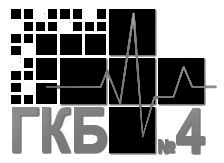                                                                                                                                                                  Главный врач КГП на ПХВ «Городская клиническая больница №4» УОЗ города Алматы Бейсенбеков С.З. _______________________Объявление
 о проведении закупа способом запроса ценовых предложений №13   г. Алматы                                                                                                                                                                                         «11» октября 2021 гКГП «Городская клиническая больница №4» на праве хозяйственного ведения  расположенное по адресу, г. Алматы, ул. Папанина, 220, объявляет о проведения закупа лекарственных средств и медицинских изделий способом запроса ценовых предложений в соответствии Главы 9 постановлением Правительства Республики Казахстан от 04 июня 2021 года № 375 «Об утверждении Правил организации и проведения закупа лекарственных средств, медицинских изделий и специализированных лечебных продуктов в рамках гарантированного объема бесплатной медицинской помощи и (или) в системе обязательного социального медицинского страхования, фармацевтических услуг»(далее – Правила) на сумму: 1 968 000,00 (один миллион девятьсот шестьдесят восемь тысяч) тенге 00 тиын.Перечень закупаемых товаров:Условия поставки:Поставка на условиях ИНКОТЕРМС 2010 в течении пяти календарных дней с момента получения заявки от заказчика  (город Алматы, улица Папанина 220) включая все затраты потенциального поставщика на транспортировку, страхование, уплату таможенных пошлин, НДС и других налогов, платежей и сборов, и другие расходы, Представление потенциальным поставщиком ценового предложения является формой выражения его согласия осуществить поставку товара с соблюдением условий запроса и типового договора закупа, оплата производится по мере поступления бюджетных средств.2) место представления (приема) документов и окончательный срок подачи ценовых предложений;КГП на ПХВ «Городская клиническая больница №4» УОЗ города Алматы, улица Папанина 220, четвертый этаж, отдел государственных закупок, окончательный срок представления подачи ценовых предложений до 10:00 (времени Нур-Султан) «18» октября 2021 года.3) дата, время и место вскрытия конвертов с ценовыми предложениями - 11:00 (времени Нур-Султан) «18» октября 2021 года, КГП на ПХВ «Городская клиническая больница №4» УОЗ города Алматы, улица Папанина 220, четвертый этаж, отдел государственных закупок.4) Квалификационные требования, предъявляемые к потенциальному поставщику должны соответствовать Главе 3 Правил.5) Требования к лекарственным средствам и медицинским изделиям, приобретаемым в рамках оказания гарантированного объема бесплатной медицинской помощи и (или) медицинской помощи в системе обязательного социального медицинского страхования должны соответствовать Главе 4 Правил. Каждый потенциальный поставщик до истечения окончательного срока представления ценовых предложений представляет только одно ценовое предложение в запечатанном виде. № лотаНаименованиеТехническая характеристика (комплектация) закупаемых товаровЕд. измКол-воЦенаСумма1Шприц 10млШприц инъекционный трехкомпонентный стерильный однократного применения объемом 10мл, с иглами 21Gx11/2"Штука6800019,751 343 000,002Маска кислородная СРАР лицевая с гелевой манжетой для неинвазивной вентиляции легких для использования с двухшланговыми дыхательными системами размер SМаска для  неинвазивной подачи пациенту дыхательных газов при искуственной вентиляции легких для использования с двухшланговыми дыхательными системами.   Маска в комплекте с маскодержателем для неинвазивной ИВЛ. Размер: малая. Маска анатомической формы с широкой термопластичной синей гелевой  манжетой, обеспечивающей плотное герметичное прилегание с минимальным воздействием на кожу в области подбородка и щёк. Соединительный коннектор подачи дыхательного газа 22М. Подвижный коннектор вращающийся на 360 градусов. Рядом расположен порт контроля содержания углекислого газа (или дополнительной оксигенации) Луер лок (6мм) с герметизирующим колпачком. Штука525000125 000,003Маска кислородная СРАР лицевая с гелевой манжетой для неинвазивной вентиляции легких для использования с двухшланговыми дыхательными системами размер MМаска для  неинвазивной подачи пациенту дыхательных газов при искуственной вентиляции легких для использования с двухшланговыми дыхательными системами.   Маска в комплекте с маскодержателем для неинвазивной ИВЛ. Размер: средняя. Маска анатомической формы с широкой термопластичной синей гелевой  манжетой, обеспечивающей плотное герметичное прилегание с минимальным воздействием на кожу в области подбородка и щёк. Соединительный коннектор подачи дыхательного газа 22М. Подвижный коннектор вращающийся на 360 градусов. Рядом расположен порт контроля содержания углекислого газа (или дополнительной оксигенации) Луер лок (6мм) с герметизирующим колпачком.Штука1025000250 000,004Маска кислородная СРАР лицевая с гелевой манжетой для неинвазивной вентиляции легких для использования с двухшланговыми дыхательными системами размер LМаска для  неинвазивной подачи пациенту дыхательных газов при искуственной вентиляции легких для использования с двухшланговыми дыхательными системами.   Маска в комплекте с маскодержателем для неинвазивной ИВЛ. Размер: большая. Маска анатомической формы с широкой термопластичной синей гелевой  манжетой, обеспечивающей плотное герметичное прилегание с минимальным воздействием на кожу в области подбородка и щёк. Соединительный коннектор подачи дыхательного газа 22М. Подвижный коннектор вращающийся на 360 градусов. Рядом расположен порт контроля содержания углекислого газа (или дополнительной оксигенации) Луер лок (6мм) с герметизирующим колпачком.Штука1025000250 000,00